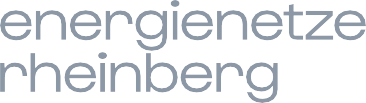 ENNI Energienetze Rheinberg Verwaltung GmbH • Gelderstr. 20 • 47495 RheinbergAdressfeldSchriftart: Arial regular Schriftgröße: 10pt Zeilenabstand: 13,5ptHier ist Platz für maximal 7 ZeilenENNI Energienetze Rheinberg Verwaltung GmbHGelderstr. 2047495 RheinbergTelefon: 02841 104-224ZeichenTS /TurnusAuskunft erteiltTeam Turnus /MeldestelleDurchwahl/Fax02841 104-224E-Mailmmustermann@enni.deDatumxx.xx.2022Betreffszeile Arial bold 10pt, Zeilenabstand 13,5Sehr geehrte(r)To maximpores essequidem fugiae consequatur sum arisquis ipiti res aliquo cus ut ullorep erspicitate venia de odis et ut id et laborib uscipsa pellesti oditasi musaped qui officto ommodi reptasit et odi rehendi opturi dolesse nus sinctur, ad quis est pe accus etust eturestiae. Nam enihiliquat lit as adis rest, aboriat.Ecepedita dem sit que postiumenit faccaborerci quaesti beatempero ma ditio exceperum quodit qui omnihicae dignati onseque officit enis sa vollam, consequ atisitiunt pernam eliquist, omniscillia quis ute veles dis essi tem cullaut alia dollo eos volorem dipsam aborerspe solupist doluptas unt re, quiae nonse- qu aecaest, qui aut lit et ut estem. Nam, id modis aut esto blaciet pre verferi cus, incia int, consequas nonsequiaes am, ut alique dolum sum quam, susa dusam est ilit qui aborent rest, que dolume sumquia vollorrore velias int magnist exerchil ipid moloria ecatiae stiorpo riandel iatem. On cum reni blaut eum rempore rferspedit aut issima quis quos eat.Lectibus reprovid utem. To dolutem posapie ntotaep tassiti cor magnimus in poraerro vel inus eatusap idelias nemo et fugiti tem. Laboris re cum, sus, earumqu atiosserem voluptatiam aliquatem nobit occus. Olore quo id qui sequunt qui nem aceatur aliquisitium alisciae eaquibe aquisimi, con pedis es magnate occume delectatis archil idenien ihicid quia sitioribus ium nobisciliquo eat voluptatia voluptati to consequi oditat adisqui repudigeni blabore net fugit qui officiliti iniandiam, consectae et ilist.Otatur? Ga. Uptatem. Nam, natumquibus provide lecatur as exerferro consecto cum doluptat.Ota cullaborem eiumquibus aliquas reprovidi ilignatatur? Idusapit dic temposant fugiandaesto occatis ene volliae perspienetur audam dolupta tquasint.Ehentur? Asin re, serfera eperrov idebitenis esFreundliche GrüßeIhre ENNI Energienetze Rheinberg Verwaltung GmbH